Lista de Materiais 2019 / 1ª série EM(Os livros assinalados* serão utilizados nas 3 séries do EM)Cadernos ou fichário – 08 Componentes Curriculares.Lápis ou lapiseira, caneta esferográfica, borracha, apontador, régua, cd ou pen drive. 01 lápis 6B e HB 01 jaleco de uso obrigatório no laboratório 50 folhas de ofício (artes). 01 calculadora científica01 bloco com folhas timbradas do Colégio (adquirido na secretaria) 01 Tabela Atômica Multidisciplinar LIVROS DIDÁTICOS:História 1 - Conecte Live - Autores: Ronaldo Vainfas, Sheila de Castro Faria, Jorge Ferreira, Georgina dos Santos Editora: SaraivaGeografia 1 - Território e Sociedade: no mundo globalizado - Autores: Elian Alabi Lucci, Anselmo Lazaro Branco, Cláudio Mendonça Editora:SaraivaBiologia: BIOLOGIA - Autor: Sérgio Linhares; Fernando Gewandsznajder; Helena Pacca. Editora Ática (volume único)Química - Autor:  Usberco e Salvador  – Volume único. Coleção Conecte - Ed. Saraiva.Matemática: MATEMÁTICA: PROJETO MÚLTIPLO - Autor: Luiz Roberto Dante.  2014. Editora ÁticaFísica: Física básica: volume único - Autor: Nicolau Ferraro; Paulo Toledo; Ronaldo Fogo. Editora Atual.*Comunicação em L. Portuguesa: Português Contemporâneo: Diálogo, Reflexão e Uso. Autores: William Cereja, Carolina Dias Vianna e Christiane Damien . Volume Único. 2017. Editora Atual*Espanhol - Síntesis, autor: Ivan Martin, editora Ática. Comunicação em Língua Inglesa: definido em março, conforme o nível de  conhecimento do aluno*Filosofia: Fundamentos da Filosofia - Autor: Gilberto Cotrim. Editora Saraiva*Sociologia: Introdução à Sociologia - Autor: Pérsio Santos de Oliveira. Editora Ática*Dicionário de Português: Sugestão: Silveira Bueno (capa PVC, índice unha) Editora FTD *Dicionário de Espanhol: Sugestão: Dicionário 3 em 1, editora Scipione, autores: María de Los Angeles Jiménez Garcia e Josephine Sánches Hernández*Dicionário de Inglês/Português: Sugestão: Dicionário Oxford Escolar - Para Estudantes Brasileiros de Inglês - Nova Ortografia - Editora Oxford ou  Amadeu Marques /ÁticaATLAS GEOGRÁFICO -  Geoatlas. Mapas Políticos, Físicos, Temáticos, Anamorfoses e Imagens de Satélites (Português) Autora: por Maria Elena Simielli Editora: ÁticaLIVROS DE LITERATURA: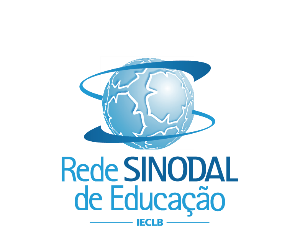 Livros de LiteraturaTÍTULO 1Sapiens (Uma breve história da humanidade). Autor: Yuval Noah Harari Editora: L&PM EDITORESTÍTULO 2O Alienista. Coleção Clássicos Brasileiros em HQ. Luiz Antonio Aguiar e César Lobo. Editora Ática.TÍTULO 3obra a combinar.